   SALTASH SAILING CLUB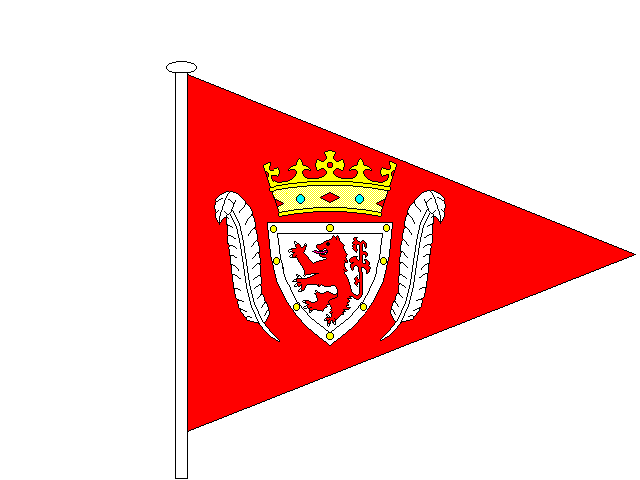 J24 Autumn Cup3 - 4  October 2015RACE ENTRY FORM	Name of Yacht ................................................	Sail No:..........................................................	 Colour .....................................................	Your Club ......................................................I enclose Entry Fee of £40.00 (Free for yachts travelling by road from outside the )      …………….DeclarationI agree to be bound by the Racing Rules of Sailing and all other rules that govern this event.  	Signed ....................................................................	Date ..........................................................	Surname...............................	Mr/Mrs/Miss..............	Forenames .................................................	Telephone Nos:    Home ..........................................	 ....................................................	Address....................................................................... Email……………………………………	............................................................................................Post Code.......................................	Please return to :       RC Sailing 	                         by 25th September 2015.		sh Sailing Club	                                  SALTASH		.   Tel: 01752 845988